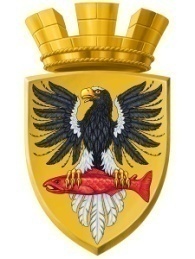                           Р О С С И Й С К А Я   Ф Е Д Е Р А Ц И ЯКАМЧАТСКИЙ КРАЙП О С Т А Н О В Л Е Н И ЕАДМИНИСТРАЦИИ ЕЛИЗОВСКОГО ГОРОДСКОГО ПОСЕЛЕНИЯот  10.  11.  2016					        № 971 -п       г. Елизово	Руководствуясь п.2 ст. 3.3, п.4 ст. 3 Федерального закона от 25.10.2001 N 137-ФЗ "О введении в действие Земельного кодекса Российской Федерации", ст. 39.20, Земельного кодекса Российской Федерации, Федеральным законом от 06.10.2003 N 131-ФЗ "Об общих принципах организации местного самоуправления в Российской Федерации", Уставом Елизовского городского поселения, принимая во внимание договор купли-продажи жилого дома от 27.02.1987, в соответствии с постановлением администрации Елизовского городского поселения от 16.08.2016 № 700-п «О предварительном согласовании предоставления в собственность бесплатно земельного участка Камаевой Ольге Анатольевне, об утверждении схемы расположения земельного участка  на кадастровом плане территории»,  на основании заявления Камаевой О.А.ПОСТАНОВЛЯЮ:1. Предоставить в собственность бесплатно  Камаевой Ольге Анатольевне, 25.05.1956 года рождения, паспорт серия 30 02 № 150801, выдан 17.07.2002 ОВД Елизовского РМО Камчатской области, проживающей по адресу: г. Елизово, ул. Ленина, дом 34 кв. 104, земельный участок с кадастровым номером 41:05:0101005:1764; площадью 888 кв.м; с разрешенным использованием – для эксплуатации жилого дома (существующие индивидуальные и многоквартирные жилые дома); категория земель – земли населенных пунктов.2. Камаевой О.А. обеспечить государственную регистрацию права собственности на вышеуказанный земельный участок.3. Управлению делами администрации Елизовского городского поселения  разместить настоящее постановление в информационно - телекоммуникационной сети «Интернет» на официальном сайте  администрации Елизовского городского поселения.4. Контроль за исполнением настоящего постановления возложить на Руководителя Управления архитектуры и градостроительства администрации Елизовского городского поселения О.Ю.Мороз.5. Настоящее постановление вступает в силу после официального опубликования (обнародования).Глава администрации Елизовского городского поселения                                                                     Д.Б. ЩипицынО предоставлении  Камаевой Ольге Анатольевне в собственность бесплатно земельного участка с кадастровым номером 41:05:0101005:1764 